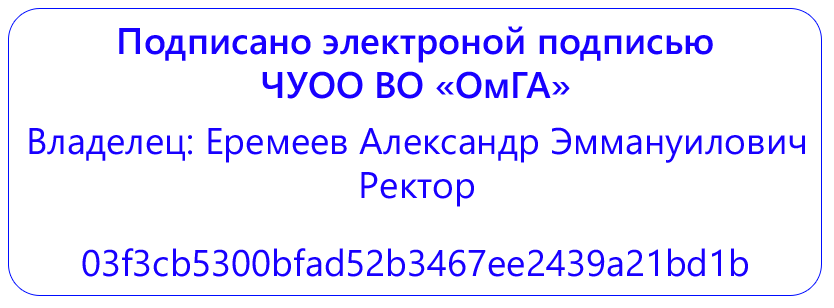 Частное учреждение образовательная организация высшего образования «Омская гуманитарная академия»(ЧУОО ВО «ОмГА»)ОБЩАЯ ХАРАКТЕРИСТИКА ОсновнОЙ профессиональнОЙобразовательнОЙ программЫУровень высшего образованияБакалавриатНаправление подготовки: 44.03.05 Педагогическое образование (с двумя профилями подготовки)



Направленность (профиль) программы: «Русский язык» и «Литература»
Омск, 2021Основная профессиональная образовательная программа бакалавриат по направлению подготовки: 44.03.05 Педагогическое образование,  направленность (профиль) программы: ««Русский язык» и «Литература»» рассмотрена и утверждена на заседании кафедры от 30августа 2021г., протокол №.1Заведующий кафедрой ППиСР д.п.н., профессор, -------------- Лопанова Е.В.СодержаниеРаздел 1. ОБЩИЕ ПОЛОЖЕНИЯ1.1 Определение и состав основной профессиональной образовательной программы1.2 Нормативные документы 1.3 Перечень профессиональных стандартов, соотнесенных с ФГОС1.4 Квалификация, присваиваемая выпускникамобразовательных программ 1.5. Форма обучения1.6. Реализация программы бакалавриата1.7. Язык обучения1.8 Срок получения образования1.9. Объем образовательной программы1.10.Области и(или) сферы профессиональной деятельности выпускника1.11. Объект(ы) профессиональной деятельности выпускника1.12. Типы задач профессиональной деятельности выпускникаРаздел 2. СТРУКТУРА ОБРАЗОВАТЕЛЬНОЙ ПРОГРАММЫ 2.1. Структура образовательной программы бакалавриата по направлению подготовки 44.03.05 Педагогическое образование (с двумя профилями подготовки)
Раздел 3. ПЛАНИРУЕМЫЕ РЕЗУЛЬТАТЫ ОСВОЕНИЯ ОБРАЗОВАТЕЛЬНОЙ ПРОГРАММЫ3.1. Универсальные компетенции выпускников и индикаторы их достижения3.2. Общепрофессиональные компетенции выпускников и индикаторы их достижения3.3. Профессиональные компетенции выпускниковРаздел 4. УСЛОВИЯ РЕАЛИЗАЦИИ ОБРАЗОВАТЕЛЬНОЙ ПРОГРАММЫ4.1. Общесистемные требования к реализации образовательной программы4.2. Требования к материально-техническому и учебно-методическому обеспечению образовательной программы4.3. Требования к кадровым условиям реализации образовательной программы4.4. Требования к финансовым условиям реализации образовательной программы4.5. Требования к применяемым механизмам оценки качества образовательной деятельности и подготовки обучающихся по образовательной программе4.6 Воспитательная работа и социальная политика ОмГАПеречень сокращенийРаздел 1. ОБЩИЕ ПОЛОЖЕНИЯ1.1.Определение и состав основной профессиональной образовательной программыОсновная профессиональная образовательная программа(далее – образовательная программа),реализуемая в ЧУОО ВО «Омская гуманитарная академия» (далее – Академия; ОмГА) представляет собой совокупность обязательных требований при реализации основных профессиональных образовательных программ высшего образования - программ бакалавриата по направлению подготовки 44.03.05 Педагогическое образование (с двумя профилями подготовки)далее соответственно - программа бакалавриата, направление подготовки),утвержденныхПриказом Министерства образования и науки РФ от 22 февраля 2018 года № 125«Об утверждении федерального государственного образовательного стандарта высшего образования - бакалавриата по направлению подготовки 44.03.05 Педагогическое образование (с двумя профилями подготовки)»с учетом профессиональных стандартов, сопряженных с профессиональной деятельностью выпускников, зарегистрировано в Министерстве Юстиции от 15 марта 2018г, №50358.Образовательная программа представляет собой комплекс основных характеристик образования (объем, содержание, планируемые результаты), организационно-педагогических условий, форм аттестации, который представлен в виде общей характеристики программы, учебного плана, календарного учебного графика, рабочих программ дисциплин (модулей), программ практик, программы государственной итоговой аттестации, оценочных средств, методических материалов.Образовательная программа бакалавриата по направлению подготовки 44.03.05 Педагогическое образование (с двумя профилями подготовки) формирует требования к результатам её освоения в виде универсальных, общепрофессиональных и профессиональных компетенций выпускников.Образовательная программабакалавриата по направлению подготовки 44.03.05 Педагогическое образование (с двумя профилями подготовки) образование позволяет осуществлять обучение инвалидов и лиц с ограниченными возможностями здоровья (при наличии данной категории обучающихся). 1.2. Нормативные документыФедеральный закон от 29.12.2012 №273-ФЗ «Об образовании в Российской Федерации»;Федеральный государственный образовательный стандарт высшего образования - бакалавриат по направлению подготовки44.03.01 Педагогическое образование, Приказом Министерства образования и науки РФ от 22 февраля 2018 года № 125«Об утверждении федерального государственного образовательного стандарта высшего образования - бакалавриата по направлению подготовки 44.03.05 Педагогическое образование (с двумя профилями подготовки)» с учетом профессиональных стандартов, сопряженных с профессиональной деятельностью выпускников, зарегистрировано в Министерстве Юстиции от 15 марта 2018г, №50358;Приказ № 1061 от 12 сентября 2013 г. «Об утверждении перечней специальностей и направлений подготовки высшего образования» (в ред. Приказов Минобрнауки от 29.01.2014 N 63, от 20.08.2014 N 1033, от 13.10.2014 N 1313, от 25.03.2015 N 270, от 01.10.2015 N 1080, от 01.12.2016 N 1508, от 10.04.2017 N 320, от 11.04.2017 N 328, от 23.03.2018 N 210,  от 30.08.2019 N 664);Приказ от 05 апреля 2017 г. N 301 «Об утверждении порядка организации и осуществления образовательной организации по образовательным программ высшего образования – программам бакалавриата, программам специалитета, программам магистратуры; Приказ Минобрнауки России от 29.06.2015 № 636 «Об утверждении Порядка проведения государственной итоговой аттестации по образовательным программам высшего образования – программам бакалавриата, программам специалитета и программам магистратуры»(с изменениями и дополнениями от 27 марта 2020 года N 490);Положение о практической подготовке обучающихся утверждено  Приказом от 5 августа 2020 года N 885/390, Зарегистрировано в Министерстве юстиции Российской Федерации 11 сентября 2020 года, регистрационный N 59778;Порядок разработки примерных основных образовательных программ, проведения их экспертизы и ведения реестра примерных основных образовательных программ, утвержденный приказом Минобрнауки России от 28 мая 2014 года №594;Приказ Министерства науки и высшего образования РФ от 26 ноября 2020 г. № 1456 «О внесении изменений в федеральные государственные образовательные стандарты высшего образования». Зарегистрировано в Минюсте РФ 27 мая 2021 г., Регистрационный № 63650, вступил в силу с 01.09.2021;Устав ЧУОО ВО «Омская гуманитарная академия»;Локальные нормативные акты ОмГА http://omga.su/sveden/document;Профессиональные стандарты.1.3 Перечень профессиональных стандартов, соотнесенных с ФГОСПеречень профессиональных стандартов, соотнесенных с федеральным государственным образовательным стандартом высшего образования - бакалавриата по направлению подготовки 44.03.05 Педагогическое образование (с двумя профилями подготовки), приведен в Приложении 1. 1.4Квалификация, присваиваемая выпускникамобразовательных программ - Бакалавр1.5. Форма обучения: очная/очно-заочная / заочная.1.6. Реализация программы бакалавриата: образовательная программа реализуется ОмГАсамостоятельно1.7. Язык обучения: государственный язык РФ–русский1.8Срок получения образования: в очной форме обучения, включая каникулы, предоставляемые после прохождения государственной итоговой аттестации, составляет 5лет;в очно-заочной или заочной формах обучения срок получения образования составляет 5лет 6 месяцев;при обучении по индивидуальному плану при ускоренном обучении срок получения образования составляет 4 года 6 месяцев;при обучении по индивидуальному учебному плану инвалидов и лиц с ОВЗ может быть увеличен по их заявлению не более чем на 1 год по сравнению со сроком получения образования, установленным для соответствующей формы обучения.1.9. Объем образовательной программыОбъем программы бакалавриата по направлению подготовки 44.03.05 Педагогическое образование (с двумя профилями подготовки)составляет 300 зачетных единиц (далее - з.е.) вне зависимости от формы обучения, применяемых образовательных технологий, реализации программы бакалавриата с использованием сетевой формы, реализации программы бакалавриата по индивидуальному учебному плану.Объем программы бакалавриата по направлению подготовки 44.03.05 Педагогическое образование (с двумя профилями подготовки), реализуемый за один учебный год, составляет не более 70 з.е. вне зависимости от формы обучения, применяемых образовательных технологий, реализации программы бакалавриата с использованием сетевой формы, реализации программы бакалавриата по индивидуальному учебному плану (за исключением ускоренного обучения), а при ускоренном обучении - не более 80 з.е.Величина зачетной единицы устанавливается в объеме 27 астрономических часов (36 академических часов).1.10. Области и(или) сферы профессиональной деятельности выпускникаПри разработке программы бакалавриата по направлению подготовки 44.03.05 Педагогическое образование (с двумя профилями подготовки)Академия установила направленность (профиль) программы бакалавриата«"Русский язык" и "Литература"», которая соответствует направлению подготовки в целом или конкретизирует содержание программы бакалавриата в рамках направления подготовки путем ориентации ее на:- область (области) профессиональной деятельности и сферу (сферы) профессиональной деятельности выпускников;- тип (типы) задач и задачи профессиональной деятельности выпускников;- при необходимости - на объекты профессиональной деятельности выпускников или область (области) знания.Области профессиональной деятельности и сферы профессиональной деятельности, в которых выпускники, освоившие программу бакалавриата, могут осуществлять профессиональную деятельность:01 Образование и наука (в сферах начального общего, основного общего, среднего общего, дополнительного образования).01.001 Педагог (педагогическая деятельность в сфере дошкольного, начального общего, основного общего, среднего общего образования) (воспитатель, учитель)  01.004Педагог профессионального обучения, профессионального образования и дополнительного профессионального образования.Выпускники могут осуществлять профессиональную деятельность в других областях профессиональной деятельности и (или) сферах профессиональной деятельности при условии соответствия уровня их образования и полученных компетенций требованиям к квалификации работника.1.11. Объект(ы) профессиональной деятельности выпускника- образовательный процесс в сфере общего и дополнительного образования; - воспитывающая образовательная среда;- образовательные программы общего и (или) дополнительного образования;- образовательные результаты.1.12. Типы задач профессиональной деятельности выпускникаВ рамках освоения программы бакалавриата выпускники могут готовиться к решению задач профессиональной деятельности следующих типов:педагогический;- осуществление профессиональной деятельности в соответствии с нормативно-правовыми актами в сфере образования и нормами профессиональной этики;- организация индивидуальной и совместной учебной деятельности обучающих в соответствии с требованиями федеральных государственных образовательных стандартов, в том числе обучающихся с особыми образовательными потребностями.проектный;- проектирование компонентов и мониторинг результатов образовательных программ в сфере общего и дополнительного образования.При реализации программы бакалавриата по направлению подготовки 44.03.05 Педагогическое образование (с двумя профилями подготовки)Академия вправе применять электронное обучение, дистанционные образовательные технологии.Электронное обучение, дистанционные образовательные технологии, применяемые при обучении инвалидов и лиц с ограниченными возможностями здоровья (далее - инвалиды и лица с ОВЗ), предусматривают  возможность приема-передачи информации в доступных для них формах  (при наличии данной категории обучающихся).Раздел 2. СТРУКТУРА ОБРАЗОВАТЕЛЬНОЙ ПРОГРАММЫ 2.1. Структура программы бакалавриатапо направлению подготовки 44.03.05 Педагогическое образованиеУчебный план определяет перечень и последовательность освоения дисциплин, практик, промежуточной и государственной итоговой аттестаций, их трудоемкость в зачетных единицах и академических часах, распределение контактной работы обучающихся с преподавателем (в том числе лекционные, практические, лабораторные виды занятий, консультации) и самостоятельной работы обучающихся.В рамках программы бакалавриата по направлению подготовки 44.03.05 Педагогическое образование (с двумя профилями подготовки) выделяются обязательная часть и часть, формируемая ЧУОО ВО «ОмГА».К обязательной части программы бакалавриата по направлению подготовки 44.03.05 Педагогическое образование (с двумя профилями подготовки) относятся дисциплины (модули) и практики, обеспечивающие формирование общепрофессиональных компетенций, а также профессиональных компетенций, установленных ПООП в качестве обязательных Объём обязательной части, без учета государственной итоговой аттестации, составляет более 70% общего объема программы бакалавриата.Структура программы бакалавриата по направлению подготовки 44.03.05 Педагогическое образование (с двумя профилями подготовки) включает следующие блоки:Блок 1. Дисциплины (модули) не менее 180 з.еБлок 2. Практика не менее 60 з.еБлок 3. Государственная итоговая аттестация не менее 9 з.еОбъем программы бакалавриата 300 з.еПрограмма бакалавриата по направлению подготовки 44.03.05 Педагогическое образование (с двумя профилями подготовки)обеспечивает реализацию дисциплин: философия, история (история России, всеобщая история), иностранный язык, безопасность жизнедеятельности в рамках Блока 1 «Дисциплины (модули».Реализация дисциплин (модулей) по физической культуре и спорту обеспечивается:- в объеме не менее 2 з.е. в рамках Блока 1 «Дисциплины (модули)»;- в объеме не менее 328 академических часов, которые являются обязательными для освоения, не переводятся в з.е. и не включаются в объем программы бакалавриата, в рамках элективных дисциплин (модулей) в очной форме обучения.Дисциплины (модули) по физической культуре и спорту реализуются в порядке, установленном Академией. Для инвалидов и лиц с ОВЗ Академия устанавливает особый порядок освоения дисциплин (модулей) по физической культуре и спорту с учетом состояния их здоровья.В Блок 2 входят учебная и производственная практики:Типы учебной практики:-Учебная ознакомительная практика- Учебная практика (получение первичных навыков НИР) филологическая- Учебная практика (технологическая) культурно-просветительская- Учебная практика (научно-исследовательская работа (получение первичных навыков НИР)) в области русского языка и литературы- Учебная технологическая практика (психолого-педагогическая)- Учебная практика по методике преподавания русского языка и литературыТипы производственной практики:- Производственная педагогическая практика (вожатская)- Производственная педагогическая практика- Производственная (преддипломная) практикаВ Блок 3«Государственная итоговая аттестация» входят:-выполнение и защита выпускной квалификационной работы.Государственный экзамен не включен в государственную итоговую аттестацию по решению Ученого совета Академии.В Академии обучающимся по направлению подготовки 44.03.01 Педагогическое образование обеспечивается возможность освоения элективных дисциплин (модулей) и факультативных дисциплин (модулей):-Физическая культура и спорт (элективная дисциплина)-Русский язык как иностранный (факультативная дисциплина)- Разработка элективных курсов по литературе (факультативная дисциплина)-Древние языки (факультативная дисциплина)- Организация добровольческой (волонтерской) деятельности и взаимодействие с социально ориентированными НКО(факультативная дисциплина).Календарный учебный график определяет сроки и периоды осуществления видов учебной деятельности, включая промежуточную и государственную итоговую аттестацию (ГИА), и периоды каникул.ОПОП включает в себяУчебный план и календарный учебный график программы бакалавриата по направлению подготовки 44.03.05 Педагогическое образование (с двумя профилями подготовки).Аннотации всех учебных дисциплин, практик, ГИАпрограммы бакалавриата по направлению подготовки 44.03.05 Педагогическое образование (с двумя профилями подготовки).Государственная итоговая аттестация является обязательной и осуществляется после освоения всех предусмотренных образовательной программой дисциплин и практик в полном объеме. ГИА включает в себявыполнение и защиту выпускной квалификационной работы.Академия предоставляет инвалидам и лицам с ОВЗ (по их заявлению) возможность обучения по программе бакалавриата по направлению подготовки 44.03.05 Педагогическое образование (с двумя профилями подготовки), учитывающей особенности их психофизического развития, индивидуальных возможностей и при необходимости обеспечивающей коррекцию нарушений развития и социальную адаптацию указанных лиц (при наличии данного контингента).Раздел 3. ПЛАНИРУЕМЫЕ РЕЗУЛЬТАТЫ ОСВОЕНИЯ ОБРАЗОВАТЕЛЬНОЙ ПРОГРАММЫВ результате освоения образовательной программы бакалавриата по направлению подготовки 44.03.05 Педагогическое образование (с двумя профилями подготовки) у выпускника должны быть сформированы следующие компетенции:3.1.Универсальные компетенции выпускников и индикаторы их достижения3.2. Общепрофессиональные компетенции выпускников и индикаторы их достижения3.3. Профессиональные компетенции выпускниковПрофессиональные компетенции, устанавливаемые образовательной программойбакалавриата по направлению подготовки 44.03.05 Педагогическое образование (с двумя профилями подготовки), формируются на основе профессиональных стандартов, соответствующих профессиональной деятельности выпускников (при наличии), а также, при необходимости, на основе анализа требований к профессиональным компетенциям, предъявляемых к выпускникам на рынке труда, обобщения отечественного и зарубежного опыта, проведения консультаций с ведущими работодателями, объединениями работодателей отрасли, в которой востребованы выпускники, иных источников.При определении профессиональных компетенций на основе профессиональных стандартов Академия осуществляет выбор профессиональных стандартов, соответствующих профессиональной деятельности выпускников, из числа указанных в приложении к ФГОС ВО и (или) иных профессиональных стандартов, соответствующих профессиональной деятельности выпускников, из реестра профессиональных стандартов (перечня видов профессиональной деятельности), размещенного на специализированном сайте Министерства труда и социальной защиты Российской Федерации «Профессиональные стандарты» (http://profstandart.rosmintrud.ru) (при наличии соответствующих профессиональных стандартов).Из каждого выбранного профессионального стандарта Академия выделяет одну или несколько обобщенных трудовых функций (далее - ОТФ), соответствующих профессиональной деятельности выпускников, на основе установленных профессиональным стандартом для ОТФ уровня квалификации и требований раздела «Требования к образованию и обучению». ОТФ может быть выделена полностью или частично.Профессиональные компетенции разработаны с учетом ПС и ПООП (при наличии).Совокупность компетенций, установленных программой бакалавриата по направлению подготовки 44.03.05 Педагогическое образование (с двумя профилями подготовки), обеспечивает выпускнику способность осуществлять профессиональную деятельность не менее чем в одной области профессиональной деятельности и сфере профессиональной деятельности, установленных в соответствии с пунктом 1.11 ФГОС ВО, и решать задачи профессиональной деятельности не менее, чем одного типа, установленного в соответствии с пунктом 1.12 ФГОС ВО.Академия устанавливает в программе бакалавриата по направлению подготовки 44.03.05 Педагогическое образование (с двумя профилями подготовки) индикаторы достижения компетенций:- универсальные, общепрофессиональные и, при наличии, обязательные профессиональные компетенции - в соответствии с индикаторами достижения компетенций, установленными ПООП;- рекомендуемые профессиональные компетенции и самостоятельно установленные профессиональные компетенции (при наличии) - самостоятельно.Академиясамостоятельно планирует результаты обучения по дисциплинам (модулям) и практикам, которые должны быть соотнесены с установленными в программе бакалавриата индикаторами достижения компетенций.Совокупность запланированных результатов обучения по дисциплинам (модулям) и практикам обеспечивает формирование у выпускника всех компетенций, установленных программой бакалавриата.Раздел 4. УСЛОВИЯ РЕАЛИЗАЦИИ ОБРАЗОВАТЕЛЬНОЙ ПРОГРАММЫТребования к условиям реализации программы бакалавриата по направлению подготовки 44.03.05 Педагогическое образование (с двумя профилями подготовки) включают в себя общесистемные требования, требования к материально-техническому и учебно-методическому обеспечению, требования к кадровым и финансовым условиям реализации программы бакалавриата, а также требования к применяемым механизмам оценки качества образовательной деятельности и подготовки обучающихся по программе бакалавриата.4.1. Общесистемные требования к реализации образовательной программыАкадемиярасполагает на праве собственности помещениями и оборудованием для реализации образовательной программы по Блоку 1 «Дисциплины (модули)» и Блоку 3 «Государственная итоговая аттестация» в соответствии с учебным планом.Каждый обучающийся в течение всего периода обучения обеспечен индивидуальным неограниченным доступом к электронной информационно-образовательной среде ОмГА из любой точки, в которой имеется доступ к информационно-телекоммуникационной сети «Интернет» (далее - сеть «Интернет»), как на территории ОмГА, так и вне ее. Условия для функционирования электронной информационно-образовательной среды могут быть созданы с использованием ресурсов иных организаций.Электронная информационно-образовательная среда ОмГАобеспечивает: -  доступ к учебным планам, рабочим программам дисциплин (модулей), практик, электронным учебным изданиям и электронным образовательным ресурсам, указанным в рабочих программах дисциплин (модулей), практик;-  формирование электронного портфолио обучающегося, в том числе сохранение его работ и оценок за эти работы.Функционирование электронной информационно-образовательной среды обеспечивается соответствующими средствами информационно-коммуникационных технологий и квалификацией работников, ее использующих и поддерживающих. Функционирование электронной информационно-образовательной среды соответствует законодательству Российской Федерации.Электронная информационно-образовательная среда Академии создана на платформе MOODLE, установленной на собственных серверах Академии, имеющих высокоскоростное подключение к сети «Интернет».4.2. Требования к материально-техническому и учебно-методическому обеспечению образовательной программыПомещения представляют собой учебные аудитории для проведения учебных занятий, предусмотренных программой бакалавриата по направлению подготовки 44.03.05 Педагогическое образование (с двумя профилями подготовки), оснащенные оборудованием и техническими средствами обучения, состав которых определяется в рабочих программах дисциплин (модулей). Помещения для самостоятельной работы обучающихся оснащены компьютерной техникой с возможностью подключения к сети «Интернет» и обеспечением доступа в электронную информационно-образовательную средуОмГА. Допускается замена оборудования его виртуальными аналогами.Академия обеспеченанеобходимым комплектом лицензионного и свободно распространяемого программного обеспечения, в том числе отечественного производства (состав определяется в рабочих программах дисциплин (модулей) и подлежит обновлению при необходимости).При использовании в образовательном процессе печатных изданий библиотечный фонд укомплектован требуемыми печатными изданиями из расчета не менее 0,25 экземпляра каждого из изданий, указанных в рабочих программах дисциплин (модулей), программах практик, на одного обучающегося из числа лиц, одновременно осваивающих соответствующую дисциплину (модуль), проходящих соответствующую практику.В образовательном процессе все обучающиеся Академии обеспечены доступом к Электронные библиотечные системы и электронные библиотеки:ЭБС IPRBooks-Режим доступа: http://www.iprbookshop.ruЭБС издательства «Юрайт» Режим доступа: http://biblio-online.ruОбучающимся обеспечен доступ (удаленный доступ) к современным профессиональным базам данных и информационным справочным системам, состав которых определяется в рабочих программах дисциплин (модулей) и  подлежит обновлению (при необходимости).Обучающиеся из числа инвалидов и лиц с ограниченными возможностями здоровья обеспечиваются печатными и (или) электронными образовательными ресурсами в формах, адаптированных к ограничениям их здоровья.4.3.Требования к кадровым условиям реализации образовательной программыРеализация образовательной программы бакалавриата по направлению подготовки 44.03.05 Педагогическое образование (с двумя профилями подготовки)обеспечивается педагогическими работниками ОмГА, а также лицами, привлекаемыми к реализации образовательной программы на иных условиях.Квалификация педагогических работников ОмГАотвечает квалификационным требованиям, указанным в квалификационных справочниках и (или) профессиональных стандартах (при наличии).Не менее 70 процентов численности педагогических работников Академии, участвующих в реализации программы бакалавриата, и лиц, привлекаемых Организацией к реализации программы бакалавриата на иных условиях (исходя из количества замещаемых ставок, приведенного к целочисленным значениям), должны вести научную, учебно-методическую и (или) практическую работу, соответствующую профилю преподаваемой дисциплины (модуля).Не менее 10 процентов численности педагогических работников Академии, участвующих в реализации программы бакалавриата, и лиц, привлекаемых Организацией к реализации программы бакалавриата на иных условиях (исходя из количества замещаемых ставок, приведенного к целочисленным значениям), должны являться руководителями и (или) работниками иных организаций, осуществляющими трудовую деятельность в профессиональной сфере, соответствующей профессиональной деятельности, к которой готовятся выпускники (иметь стаж работы в данной профессиональной сфере не менее 3 лет).Не менее 65 процентов численности педагогических работников Академии и лиц, привлекаемых к образовательной деятельности Организации на иных условиях (исходя из количества замещаемых ставок, приведенного к целочисленным значениям), должны иметь ученую степень (в том числе ученую степень, полученную в иностранном государстве и признаваемую в Российской Федерации) и (или) ученое звание (в том числе ученое звание, полученное в иностранном государстве и признаваемое в Российской Федерации).4.4. Требования к финансовым условиям реализации образовательной программыФинансовое обеспечение реализации программы бакалавриата осуществляется в объеме не ниже значений базовых нормативов затрат на оказание государственных услуг по реализации образовательных программ высшего образования - программ бакалавриата и значений корректирующих коэффициентов к базовым нормативам затрат, определяемых Министерством образования и науки Российской Федерации.4.5. Требования к применяемым механизмам оценки качества образовательной деятельности и подготовки обучающихся по образовательной программеКачество образовательной деятельности и подготовки обучающихся по образовательной программе бакалавриата по направлению подготовки 44.03.05 Педагогическое образование (с двумя профилями подготовки)определяется в рамках системы оценки качества, которая строится на сочетании различных оценочных механизмов: внешних и внутренних процедур оценивания образовательного процесса и его результатов.В рамках внутренней системы оценки качества образовательной деятельности по программе бакалавриата по направлению подготовки 44.03.05 Педагогическое образование (с двумя профилями подготовки)обучающимся предоставляется возможность оценивания условий, содержания, организации и качества образовательного процесса в целом и отдельных дисциплин (модулей) и практик.Внешняя оценка качества образовательной деятельности и подготовки обучающихся по программе бакалавриата осуществляется в рамках профессионально-общественной аккредитации, проводимой работодателями, их объединениями, а также уполномоченными ими организациями, в том числе иностранными организациями, либо авторизованными национальными профессионально-общественными организациями, входящими в международные структуры, с целью признания качества и уровня подготовки выпускников, отвечающими требованиям профессиональных стандартов (при наличии), требованиям рынка труда к специалистам соответствующего профиля.Применяемые механизмы оценки качества образовательной деятельности и подготовки обучающихся определены локальными нормативными актами ОмГА.4.6 Воспитательная работа и социальная политика ОмГАВоспитательная работа и социальная политика являются приоритетными направлениями в деятельности ЧУОО ВО «Омская гуманитарная академия». Основными направлениями выступают:совершенствование условий обучения, внеучебной деятельности и труда;формирование гражданской ответственности, стремление к самообразованию, развитие творческой инициативы;воспитание устойчивых нравственно-эстетических качеств, развитие творческих способностей и познавательных интересов;совершенствование системы стимулирования работы преподавателей и сотрудников, повышение заработной платы;поддержка и стимулирование преподавательской и исследовательской работы студентов, аспирантов, молодых ученых и преподавателей вуза.В академии имеется богатейший опыт воспитания и развития творческих способностей обучающихся. Активно проводятся различные творческие мероприяття и конкурсы. Эти мероприятия способствуют развитию нравственно-эстетических качеств личности студентов. Развитие системы студенческого самоуправления являются залогом формирования самостоятельности и общественно-политической активности личности студентов.Для инициативной, самостоятельной, ответственной общественной деятельности студентов, направленной на развитие их социальной активности, создан студенческий совет. Орган студенческого самоуправления решает самостоятельно многие вопросы организации досуга, творческого самовыражения юношей и девушек, а также межвузовского обмена, быта студентов. Эффективность воспитательной работы достигается выполнением правил внутреннего распорядка и локальных актов академии, всесторонним информационным обеспечением, а также сочетанием требовательности к студентам и уважения их личного достоинства, прав и убеждений. Основные направления воспитательной деятельности университета реализуются согласно утвержденному Комплексному плану внеучебной деятельности в ЧУОО ВО «Омская гуманитарная академия». Академия разрабатывает календарный план воспитательной работы и рабочую программу воспитания. Календарный план воспитательной работы и рабочая программа воспитания, включает в себя следующие основные  направления Программы: Блок 1. Профессиональное воспитание обучающихся Модуль 1.1. Профессиональное воспитание Блок 2. Социализация обучающихся Модуль 2.1. Гражданско-патриотическое воспитание Модуль 2.2. Физическая культура и здоровье сбережение Модуль 2.3.Культурно-творческое воспитание Модуль 2.4. Молодежное предпринимательство Модуль 2.5. Экологическое воспитание. В Омской гуманитарной академии созданы условия для успешной социальной адаптации студентов с ОВЗ и инвалидностью: организовано психологическое сопровождение, имеющее целью выявление и решение проблем, связанных с обучением, общением и социальной адаптацией студентов, на факультетах –индивидуальное сопровождение, целью которого является контроль учебной деятельности. В расписании занятий предусматриваются перерывы для отдыха и приема пищи. Перерывы между занятиями составляют не менее 10 минут. Приказом о режиме занятий обучающихся предусмотрены две большие перемены для приема пищи. Специальные условия питания обучающихся инвалидов и лиц с ограниченными возможностями здоровья предусмотрены Положением «Об условиях питания обучающихся инвалидов и лиц с ограниченными возможностями здоровья». Адаптированные основные профессиональные образовательные программы, реализуемые в Академии для этой категории студентов, предусматривают их особые потребности, в том числе в части организации режима питания.Для инвалидов и лиц с ограниченными возможностями здоровья в академии установлен особый порядок освоения дисциплины «Физическая культура и спорт». В зависимости от рекомендации медико-социальной экспертизы на основании соблюдения принципов сбережения здоровья и адаптивной физической культуры преподавателем дисциплины «Физическая культура и спорт» разрабатывается комплекс специальных занятий, направленных на развитие, укрепление и поддержание здоровья студентов. Данные занятия предусмотрены расписанием занятий академии. Это могут быть подвижные занятия адаптивной физкультурой в спортивном зале или на открытом воздухе. Для студентов с ограничениями передвижения это могут быть занятия по настольным, интеллектуальным видам спорта.  С целью координации деятельности по обучению и воспитанию в академии назначено должностное лицо, ответственное за работу с инвалидами и лицами с ограниченными возможностями здоровья, повышение доступности и качества их образования, организацию профориентационной работы, а также содействие трудоустройству выпускников с инвалидностью и ограниченными возможностями здоровья. Академия располагает медпунктом для оказания первой медицинской помощи инвалидам и студентам с ограниченными возможностями здоровья. В вузе имеются санитарно-гигиенические помещения и система пожарной сигнализации пригодные для обучающихся ряда нозологий (при наличии данной категории обучающихся). Приложение 1. Перечень профессиональных стандартов, соотнесенных с федеральным государственным образовательным стандартом высшего образования - бакалавриат по направлению подготовки 44.03.01 Педагогическое образованиез.е.–зачетная единицаОПК–общепрофессиональная компетенцияОС–оценочное средство          ОТФ–обобщенная трудовая функцияПД–профессиональная деятельностьПК–профессиональная компетенцияПС–профессиональный стандартПООП–примерная основная образовательная программа по направлению подготовкиУК–универсальная компетенцияФГОС ВО–федеральный государственный образовательный стандарт высшего образованияКатегория универсальной компетенцииКод и наименование универсальной компетенции Код и наименование индикатора достижения универсальной компетенцииСистемное и критическое мышлениеУК-1. Способен осуществлять поиск, критический анализ и синтез информации, применять системный подход для решения поставленных задачУК-1.1знать  основы критического анализа и оценки современных научных достижений;УК-1.2уметь находить и критически анализировать информацию, необходимую для решения поставленной задачи;УК- 1.3уметь рассматривать различные варианты решения задачи, оценивая их достоинства и недостатки;УК-1.4 уметь отличать факты от мнений, интерпретаций, оценок и т.д. в рассуждениях других участников деятельности;УК-1.5 уметь определять и оценивать практические последствия возможных решений задач;УК-1.6 владеть  анализом задачи, выделяя ее базовые составляющие, навыками осуществления декомпозиции задачи;УК-1.7 владеть навыком грамотно, логично, аргументированно формировать собственные суждения и оценки;УК-1.8 владеть навыком обосновывать действия, определять возможности и ограничения их применимости.Разработка иреализация проектовУК-2. Способен определять круг задач в рамках поставленной цели и выбирать оптимальные способы их решения, исходя из действующих правовых норм, имеющихся ресурсов и ограниченийУК-2.1 знать требования, предъявляемые к проектной работе, способы представления и описания целей и результатов проектной деятельности;УК-2.2 уметь определять ожидаемые результаты решения выделенных задач проекта;УК-2.3 уметь проектировать решение конкретной задачи проекта, выбирая оптимальный способ ее решения, исходя из действующих правовых норм и имеющихся ресурсов и ограничений;УК-2.4 владеть навыками формулировки взаимосвязанных задач, обеспечивающих достижение поставленной цели проекта;УК-2. 5 владеть навыками решения конкретных задач проекта заявленного качества и за установленное время;УК-2.6 владеть навыками публичного представления результатов решения конкретной задачи проекта.Командная работа илидерствоУК-3. Способен осуществлять социальное взаимодействие и реализовывать свою роль в командеУК-3.1знать социально-психологические процессы развития группы;УК-3.2знать основные условия эффективной командной работы для достижения поставленной цели;УК-3.3знать условия эффективного использования стратегии сотрудничества для достижения поставленной цели;УК-3.4уметь определять свою роль в команде;УК-3.5уметь выделять  особенности поведения выделенных групп людей, с которыми работает/взаимодействует, учитывая их в своей деятельности (выбор категорий групп людей осуществляется образовательной организацией в зависимости от целей подготовки – по возрастным особенностям, по этническому или религиозному признаку, социально незащищенные слои населения и т.п.);УК-3.6уметь предвидеть результаты (последствия) личных действий и планировать последовательность шагов для достижения заданного результата;УК-3.7 владеть навыками эффективного  взаимодействия  с другими членами команды, в т.ч. при участии  в обмене информацией, знаниями и опытом, и презентации результатов работы команды.КоммуникацияУК-4. Способен осуществлять деловую коммуникацию в устной и письменной формах на государственном языке Российской Федерации и иностранном(ых) языке(ах)УК-4.1 знать основные современные коммуникативные средства, в том числе на иностранном(ых) языке(ах), используемые в академическом и профессиональном взаимодействии;УК-4.2 уметь выполнять перевод академических текстов с иностранного (-ых) на государственный язык;УК-4.3 уметь коммуникативно и культурно приемлемо вести устные деловые разговоры на государственном и иностранном (-ых) языках;УК-4.4 уметь выбирать на государственном и иностранном (-ых) языках коммуникативно приемлемые стиль делового общения, вербальные и невербальные средства взаимодействия с партнерами;УК-4.5 владеть информационно-коммуникационными технологиями при поиске необходимой информации в процессе решения стандартных коммуникативных задач на государственном и иностранном (-ых) языках;УК-4.6 владеть навыками ведения деловой переписки, учитывая особенности стилистики официальных и неофициальных писем, социокультурные различия в формате корреспонденции на государственном и иностранном (-ых) языках.Межкультурное взаимодействиеУК-5. Способен воспринимать межкультурное разнообразие общества в социально-историческом, этическом и философском контекстахУК-5.1знать психологические основы социального взаимодействия, национальные, этнокультурные и конфессиональные особенности и народные традиции населения; основные закономерности взаимодействия людей;УК-5.2 уметь находить и использовать необходимую для саморазвития и взаимодействия с другими информацию о культурных особенностях и традициях различных социальных групп;УК-5.3уметь недискриминационно и конструктивно взаимодействовать с людьми с учетом их социокультурных особенностей в целях успешного выполнения профессиональных задач и усиления социальной интеграции;УК-5.4владеть навыком демонстрировать уважительное отношение к историческому наследию и социокультурным традициям различных социальных групп, опирающееся на знание этапов исторического развития России (включая основные события, основных исторических деятелей) в контексте мировой истории и ряда культурных традиций мира (в зависимости от среды и задач образования), включая мировые религии, философские и этические учения.Самоорганизация и саморазвитие (в том числе здоровьесбережение)УК-6. Способен управлять своим временем, выстраивать и реализовывать траекторию саморазвития на основе принципов образования в течение всей жизниУК-6.1 знать возможные перспективы своей профессиональной карьеры;УК-6.2 знать основы  планирования перспективных целей деятельности с учетом условий, средств, личностных возможностей, этапов карьерного роста, временной перспективы развития деятельности и требований рынка труда;УК-6.3 уметь применять знание о своих ресурсах и их пределах (личностных, ситуативных, временных и т.д.) для успешного выполнения порученной работы;УК-6.4 уметь критически оценивать эффективность использования времени и других ресурсов при решении поставленных задач, а также относительно полученного результата;УК-6.5уметь анализировать потенциальные возможности и ресурсы среды для собственного развития;УК-6.6владеть навыками реализации намеченных целей с учетом условий, средств, личностных возможностей, этапов карьерного роста, временной перспективы развития деятельности и требований рынка труда;УК-6.7владеть навыком демонстрировать интерес к учебе и использовать  предоставляемые возможности для приобретения новых знаний и навыков.Самоорганизация и саморазвитие (в том числе здоровьесбережение)УК-7. Способен поддерживать должный уровень физической подготовленности для обеспечения полноценной социальной и профессиональной деятельностиУК-7.1знать основы здорового образа жизни и здоровьесберегающие технологии;УК-7. 2уметь использовать основы физической культуры для осознанного выбора здоровьесберегающих технологий с учетом внутренних и внешних условий реализации конкретной профессиональной деятельности;УК-7.3владеть навыком поддерживать должный уровень физической подготовленности для обеспечения полноценной социальной и профессиональной деятельности и соблюдать нормы здорового образа жизни.Безопасность жизнедеятельностиУК-8. Способен создавать и поддерживать в повседневной жизни и в профессиональной деятельности безопасные условия жизнедеятельности для сохранения природной среды, обеспечения устойчивого развития общества, в том числе при угрозе и возникновении чрезвычайных ситуаций и военных конфликтовУК-8.1 знать основы безопасности жизнедеятельности;УК-8.2 уметь выявлять и устранять проблемы, связанные с нарушениями техники безопасности на рабочем месте;УК-8.3уметь осуществлять действия по предотвращению возникновения чрезвычайных ситуаций (природного и техногенного происхождения) на рабочем месте и военных конфликтов;УК-8.4уметь  принимать участие в спасательных и неотложных аварийно-восстановительных мероприятиях в случае возникновения чрезвычайных ситуаций и военных конфликтов;УК-8.5владеть навыками обеспечения безопасных и/или комфортных условий труда на рабочем месте.УК -9 Способен принимать обоснованные экономические решения в различных областях жизнедеятельностиУК -9.1 знать основные законы и закономерности функционирования экономикиУК -9.2 знать основные документы, регламентирующие экономическую деятельность, источники финансирования профессиональной деятельности, принципы планирования экономической деятельностиУК -9.3 уметь применять экономические знания при выполнении практических задачУК -9.4 уметь принимать обоснованные экономические решения в различных областях жизнедеятельностивладеть способностью использования основных положений и методов экономических наук при решении социальных и профессиональных задачУК -9.5 владеть способностью использования основных положений и методов экономических наук при решении социальных и профессиональных задачУК -9.6 владеть навыками применения экономических инструментовУК 10. Способен формировать нетерпимое отношение к коррупционному поведениюУК 10.1 знать действующие правовые нормы, обеспечивающие борьбу с коррупцией в различных областях жизнедеятельностиУК 10.2 уметь анализировать, толковать и правильно применять правовые нормы о противодействии коррупционному поведениюУК 10.3 владеть навыками работы с законодательными и другими нормативными правовыми актами, регулирующими борьбу с коррупцией в различных областях жизнедеятельностиКатегория общепрофес-сиональных компетенцийКод и наименование общепрофессиональной компетенцииКод и наименование индикатора достижения общепрофессиональной компетенцииПравовые и этические основы профессиональной деятельностиОПК-1. Способен осуществлять профессиональную деятельность в соответствии с нормативными правовыми актами в сфере образования и нормами профессиональной этикиОПК 1.1 знать приоритетные направления развития образовательной системы Российской Федерации, законов и иных нормативных правовых актов;ОПК 1.2 знать конвенцию о правах ребенка, международные нормы и договоры в области прав ребенка и образования детей;ОПК 1.3 уметь применять нормативно-правовые акты в сфере образования и нормы профессиональной этики в профессиональной деятельности;ОПК 1.4 владеть действиями (навыками) по соблюдению правовых, нравственных и этических норм, требований профессиональной этики в условиях реальных педагогических ситуаций;ОПК 1.5владеть действиями (навыками) по осуществлению профессиональной деятельности в соответствии с требованиями федеральных государственных образовательных стандартов.Разработка основных идополнительныхобразовательныхпрограммОПК-2. Способен участвовать в разработке основных и дополнительных образовательных программ, разрабатывать отдельные их компоненты (в том числе с использованием информационно-коммуникационных технологий)ОПК 2.1 знать историю, теорию, закономерности и принципы построения и функционирования образовательных систем, роль и место образования в жизни личности и общества;ОПК 2.2 знать основы методики преподавания, основные принципы деятельностного подхода, виды и приемы современных педагогических технологий;ОПК 2.3 знать пути достижения образовательных результатов в области ИКТ;ОПК 2.4 уметь классифицировать образовательные системы и образовательные технологии;ОПК 2.5 уметь разрабатывать и применять отдельные компоненты основных и дополнительных образовательных программ в реальной и виртуальной образовательной среде;ОПК 2.6ОПК 2.7 владеть способами формирования навыков,  связанных с информационно-коммуникационными технологиями, действиями (навыками), ИКТ- компетентностями;ОПК 2.8 владеть ИКТ- компетентностями: общепользовательская ИКТ-компетентность; общепедагогическая ИКТ-компетентность; предметно-педагогическая ИКТ-компетентность (отражающая профессиональную ИКТ-компетентность соответствующей области человеческой деятельности).  Совместная ииндивидуальная учебнаяи воспитательнаядеятельностьобучающихсяОПК-3Способен организовывать совместную и индивидуальную учебную и воспитательную деятельность обучающихся, в том числе с особыми образовательными потребностями, в соответствии с требованиями федеральных государственных образовательных стандартовОПК 3.1знать нормативно-правовые, психологические и педагогические закономерности и принципы организации совместной и индивидуальной учебной и воспитательной деятельности обучающихся, в том числе с особыми образовательными потребностями;ОПК 3.2знать основные закономерности возрастного развития, стадии и кризисы развития, социализация личности, индикаторы индивидуальных особенностей траекторий жизни; теорию и технологии учета возрастных особенностей обучающихся;ОПК 3.3уметь осуществлять учебное сотрудничество и совместную учебную деятельность обучающихся;ОПК 3.4уметь соотносить виды адресной помощи с индивидуальными образовательными потребностями обучающихся;ОПК 3.5владеть методами (первичного) выявления детей с особыми образовательными потребностями;ОПК 3.6владеть действиями (навыками) оказания адресной помощи обучающимся, реализовывать методические приемы обучения и воспитания с учетом контингента обучающихся.Построениевоспитывающейобразовательной средыОПК-4. Способен осуществлять духовно-нравственное воспитание обучающихся на основе базовых национальных ценностейОПК 4.1знать основы методики воспитательной работы; направления и принципы воспитательной работы; методики духовно-нравственного воспитания обучающихся в учебной и внеучебной деятельности;ОПК 4.2знать виды современных педагогических средств, обеспечивающих создание воспитывающей образовательной среды с учетом своеобразия социальной ситуации развития обучающихся;ОПК 4.3уметь ставить воспитательные цели и задачи, способствующие развитию обучающихся; реализовывать современные, в том числе интерактивные, формы и методы воспитательной работы, используя их как в учебной и внеучебной деятельности; реализовывать воспитательные возможности различных видов деятельности ребенка (учебной, игровой, трудовой, спортивной, художественной и т.д.); ставить воспитательные цели, способствующие развитию обучающихся, независимо от их способностей и характера;ОПК 4.4уметь строить воспитательную деятельность с учетом культурных различий детей, половозрастных и индивидуальных особенностей; формировать толерантность и навыки поведения в изменяющейся поликультурной среде; организовывать различные виды внеурочной деятельности: игровой, учебно- исследовательской, художественно-продуктивной, культурно-досуговой с учетом возможностей образовательной организации, места жительства и историко-культурного своеобразия региона;ОПК 4.5владеть педагогическим инструментарием, используемым в учебной и внеучебной деятельности обучающихся; технологиями создания воспитывающей образовательной  среды и способствующими духовно-нравственному развитию личности; методами организации экскурсий,  походов, экспедиций и т.п.Контроль и оценкаформированиярезультатов образованияОПК-5Способен осуществлять контроль и оценку формирования результатов образования обучающихся, выявлять и корректировать трудности в обученииОПК 5.1знать научные представления о результатах образования, путях их достижения и способах оценки;ОПК 5.2знать нормативно-правовые, этические, психологические и педагогические закономерности, принципы и методические особенности осуществления контроля и оценки сформированности образовательных результатов обучающихся, выявления и психолого-педагогической коррекции трудностей в обучении в мониторинговом режиме;ОПК 5.3уметь применять инструментарий и методы диагностики и оценки показателей уровня и динамики развития обучающихся;ОПК 5.4уметь проводить педагогическую диагностику неуспеваемости обучающихся, изучение интересов, склонностей, способностей обучающихся;ОПК 5.5владеть приемами и алгоритмами реализации контроля и оценки сформированности образовательных результатов обучающихся, выявления и психолого-педагогической коррекции групповых и индивидуальных трудностей в обучении в мониторинговом режиме;ОПК 5.6владеть приемами объективной оценки знаний обучающихся на основе тестирования и других методов контроля в соответствии с реальными учебными возможностями детей.Психологопедагогическиетехнологии впрофессиональнойдеятельностиОПК-6. Способениспользовать психолого-педагогическиетехнологии впрофессиональнойдеятельности,необходимые дляиндивидуализацииобучения, развития,воспитания, в том числеобучающихся с особымиобразовательнымипотребностямиОПК 6.1знать законы развития личности и проявления личностных свойств, психологические законы периодизации и кризисов развития;ОПК 6.2знать психолого-педагогические технологии индивидуализации обучения, развития, воспитания;ОПК 6.3знать психолого-педагогические основы учебной деятельности в части учета индивидуализации обучения;ОПК 6.4уметь использовать знания об особенностях гендерного развития, технологии индивидуализации обучения, развития, воспитания;ОПК 6.5уметь составлять  психолого-педагогическую характеристику (портрет) личности обучающегося;ОПК 6.6уметь применять специальные технологии и методы, позволяющие проводить коррекционно-развивающую работу, индивидуальные и групповые консультации субъектов образовательного процесса;ОПК 6.7владеть навыками использования психолого-педагогический технологий в профессиональной  деятельности для индивидуализации обучения, развития, воспитания;ОПК 6.8 владеть действиями (навыками) оказания адресной помощи обучающимся, в том числе с особыми образовательными потребностями. Взаимодействие сучастникамиобразовательныхотношенийОПК-7. Способен взаимодействовать с участниками образовательных отношений в рамках реализации образовательных программОПК 7.1знать закономерности формирования и развития детско-взрослых сообществ, их социально-психологические особенности и закономерности развития детских и подростковых сообществ;ОПК 7.2знать психолого-педагогические закономерности, принципы, особенности, этические и правовые нормы взаимодействия с участниками образовательных отношений в рамках реализации образовательных программ;ОПК 7.3уметь   обоснованно выбирать и реализовывать формы, методы и средства взаимодействия с участниками образовательных отношений в рамках реализации образовательных программ;ОПК 7.4уметь предупреждать и продуктивно разрешать межличностные конфликты;ОПК 7.5владеть техниками и приемами взаимодействия с участниками образовательных отношений в рамках реализации образовательных программ;ОПК 7.6владеть приемами предупреждения и продуктивного разрешения межличностных конфликтов.Научные основы педагогической деятельностиОПК-8. Способен осуществлять педагогическую деятельность на основе специальных научных знанийОПК 8.1знать историю, теорию, закономерности и принципы построения и функционирования образовательных систем, роль и место образования в жизни личности и общества в области гуманитарных знаний, естественнонаучных знаний, духовно-нравственного воспитания;ОПК 8.2уметь реализовывать современные, в том числе интерактивные, формы и методы воспитательной работы, используя их как на занятии, так и во внеурочной деятельности;ОПК 8.3владеть навыками использования современных научных знаний и результатов педагогических исследований в образовательном процессе;ОПК 8.4владеть навыками применения различных форм и методов  обучения;ОПК 8.5владеть действиями (навыками) организации различных видов внеурочной деятельности.ОПК-9:Способен понимать принципы работы современных информационных технологий и использовать их для решения задач профессиональной деятельностиОПК 9.1. знать принципы работы современных информационных технологийОПК 9.2. уметь осуществлять выбор оптимальных современных информационных технологий для решения задач профессиональной деятельностиОПК 9.3. владеть навыками использования современных информационных технологий для решения задач профессиональной деятельностиКод и наименование профессиональной компетенцииКод и наименование индикатора достижения профессиональной компетенцииПК-1Способен осваивать и использовать базовые научно- теоретические знания и практические умения по предмету в профессиональной деятельностиПК 1.1знать содержание, сущность, закономерности, принципы и особенности изучаемых явлений и процессов, базовые теории в предметной области; закономерности, определяющие место предмета в общей картине мира;ПК 1.2знать программы и учебники по преподаваемому предмету;ПК 1.3знать основы общетеоретических дисциплин в объеме, необходимом для решения педагогических,  научно-методических и организационно-управленческих  задач (педагогика, психология,  возрастная физиология; школьная гигиена; методика преподавания предмета);ПК 1.4уметь анализировать базовые предметные научно- теоретические представления о сущности, закономерностях, принципах и особенностях изучаемых явлений и процессов;ПК 1.5уметь  использовать в профессиональной деятельности базовые предметные научно- теоретические представления о сущности, закономерностях, принципах и особенностях изучаемых явлений и процессов;ПК 1.6владеть навыками понимания и системного анализа базовых научно-теоретических представлений для решения профессиональных задач;ПК 1.7владеть навыками использования в профессиональной деятельности базовых научно-теоретических представлений для решения профессиональных задач. ПК-2Способен конструировать содержание образования в предметной области в соответствии с требованиями ФГОС основного и среднего общего образования, с уровнем развития современной науки и с учетом возрастных особенностей обучающихся ПК 2.1знать приоритетные направления развития образовательной системы РФ, требования примерных образовательных программ по учебному предмету; перечень и содержательные характеристики учебной документации по вопросам организации и реализации образовательного процесса;ПК 2.2знать теорию и технологии учета возрастных особенностей обучающихся;ПК 2.3знать программы и учебники по преподаваемому предмету;ПК 2.4уметь критически анализировать учебные материалы предметной области с точки зрения их научности, психолого- педагогической и методической целесообразности использования;ПК 2.5уметь  конструировать содержание обучения по предмету в соответствии с уровнем развития научного знания и с учетом возрастных особенностей обучающихся;ПК 2.6уметь разрабатывать рабочую программу по предмету, курсу на основе примерных основных общеобразовательных программ и обеспечивать ее выполнение;ПК 2.7владеть навыками конструирования предметного содержания;ПК 2.8владеть навыками адаптации предметного содержания в соответствии с особенностями целевой аудитории. ПК-3Способен осуществлять обучение учебному предмету, включая мотивацию учебно-познавательной деятельности, на основе использования современных предметно-методических подходов и образовательных технологийПК 3.1знать методику преподавания учебного предмета (закономерности процесса его преподавания; основные подходы, принципы, виды и приемы современных педагогических технологий); условия выбора образовательных технологий для достижения планируемых образовательных результатов обучения;ПК 3. 2знать теорию и методы управления образовательными системами, методику учебной и воспитательной работы, требования к оснащению и оборудованию учебных кабинетов и подсобных помещений к ним, средства обучения и их дидактические возможности;ПК 3.3знать современные педагогические технологии реализации компетентностного подхода с учетом возрастных и индивидуальных особенностей обучающихся;ПК 3.4знать правила внутреннего распорядка; правила по охране труда и требования к безопасности образовательной среды;ПК 3.5уметь использовать достижения отечественной и зарубежной методической мысли, современных методических направлений и концепций для решения конкретных задач практического характера; разрабатывать учебную документацию; самостоятельно планировать учебную работу в рамках образовательной программы	и осуществлять реализацию программ по учебному предмету; разрабатывать технологическую карту урока, включая постановку его задач и планирование учебных	результатов; управлять учебными группами	с целью вовлечения обучающихся в процесс обучения, мотивируя их учебно-познавательную деятельность; планировать и осуществлять учебный процесс в соответствии с основной общеобразовательной программой;ПК 3.6уметь проводить учебные занятия, опираясь на достижения в области педагогической и психологической наук, возрастной физиологии и школьной гигиены, а также современных информационных технологий и методик обучения;применять современные образовательные технологии, включая информационные, а также цифровые образовательные ресурсы; организовать самостоятельную деятельность обучающихся, в том числе исследовательскую; использовать разнообразные формы, приемы, методы	и средства обучения, в том числе по индивидуальным учебным планам, ускоренным	курсам в рамках федеральных государственных образовательных стандартов основного общего образования и среднего общего образования;ПК 3.7владеть средствами и методами профессиональной деятельности учителя; навыками составления диагностических материалов для выявления уровня сформированности образовательных результатов,	планов-конспектов (технологических карт) по предмету;ПК 3.8владеть основами работы с текстовыми редакторами, электронными таблицами, электронной почтой и браузерами, мультимедийным оборудованием;ПК 3.9владеть методами убеждения, аргументации своей позиции. ПК-4Способен	 обеспечить педагогическое	сопровождение достижения личностных, метапредметных и предметных результатов обучения на основе учета индивидуальных особенностей обучающихся, включая детей с ОВЗПК 4.1знать место преподаваемого предмета в структуре учебной деятельности; возможности предмета по формированию УУД; специальные приемы вовлечения в учебную деятельность по предмету обучающихся с разными образовательными потребностями; способыустановления контактов с обучающимися разного возраста и их родителями (законными представителями), другими педагогическими и иными работниками;ПК 4.2знать современные педагогические технологии реализации компетентностного подхода с учетом возрастных и индивидуальных особенностей обучающихся;ПК 4.3знать методы и технологии поликультурного, дифференцированного и развивающего обучения;ПК 4.4уметь использовать и апробировать специальные подходы к обучению в целях включения в образовательный процесс всех категорий обучающихся;ПК 4.5уметь применять психолого- педагогические технологии (в том числе инклюзивные), необходимые      для      адресной      работы      с      различными контингентами учащихся: одаренные дети, социально уязвимые дети,  дети,  попавшие  в  трудные  жизненные  ситуации,  дети- мигранты, дети-сироты, дети с особыми образовательными потребностями (аутисты, дети с синдромом дефицита внимания и гиперактивностью и др.), дети с ограниченными возможностями здоровья, дети с девиациями поведения, дети с зависимостью;ПК 4.6владеть навыками обучения и диагностики образовательных результатов с учетом специфики учебной дисциплины и реальных учебных возможностей всех категорий обучающихся;ПК 4.7владеть приемами оценки образовательных результатов: формируемых в преподаваемом предмете предметных и метапредметных компетенций, а также осуществлять (совместно с психологом) мониторинг личностных характеристик.ПК-5Способен обеспечить создание инклюзивной образовательной среды, реализующей развивающий и воспитательный потенциал учебного предмета, разрабатывать индивидуально-ориентированные коррекционные направления учебной работыПК 5.1знать основные психолого-педагогические подходы к формированию и развитию образовательной среды средствами преподаваемого учебного предмета;ПК 5.2знать правила внутреннего распорядка;ПК 5.3знать правила по охране труда и требования к безопасности образовательной среды;ПК 5.4уметь использовать потенциал учебного предмета для раскрытия творческих, интеллектуальных и др. способностей обучающихся; разрабатывать программы внеурочной деятельности, организовывать и проводить предметные олимпиады, конференции, предметные игры и пр.;ПК 5.5уметь планировать специализированный образовательный процесса для группы, класса и/или отдельных контингентов обучающихся с выдающимися способностями и/или особыми образовательными потребностями на основе имеющихся типовых программ и собственных разработок с учетом специфики состава обучающихся, осуществлять уточнение и модификацию планирования;ПК 5.6уметь использовать разнообразные формы, приемы, методы и средства обучения, в том числе по индивидуальным учебным планам, ускоренным курсам в рамках федеральных государственных образовательных стандартов основного общего образования и среднего общего образования;ПК 5.7владеть способами проектирования образовательной деятельности с целью использования имеющихся условий для успешного развития обучающихся с разными образовательными возможностями;ПК 5.8владеть навыками организации и проведения занятий по учебному предмету с использованием возможностей образовательной среды;ПК 5.9владеть технологиями диагностики причин конфликтных ситуаций, их профилактики и разрешения. ПК-6Способен проектировать содержание образовательных программ и их элементовПК 6.1знать особенности рекомендованных Министерством образования и науки РФ учебно-методических комплектов и предметных линий по учебным дисциплинам русский язык и литература, позволяющие их использование при обучении детей с различным уровнем подготовки;ПК 6.2знать содержание учебно-методических комплектов по русскому языку и литературе;ПК 6.3знать типы и формы уроков, методы, приёмы, средства и технологии обучения, принципы их отбора для изучения конкретного материала;ПК 6.4знать содержание примерных программ по русскому языку и литературе;ПК 6.5знать структуру и принципы проектирования рабочих программ по русскому языку и литературе;ПК 6.6уметь определять соответствие учебно-методических комплектов особенностям процесса обучения в классах с различной подготовкой и уровнем индивидуального развития обучающихся;ПК 6.7уметь составлять тематическое планирование уроков, соотносить тип и форму урока, методы, приёмы, средства и технологии обучения с целями урока и изучаемым содержанием;ПК 6.8владеть современными методиками обучения русскому языку и литературе;ПК 6.9владеть современными технологиями, в т.ч. информационными, обеспечивающими качество учебно-воспитательного процесса. ПК-7ПК 7.1знать психологию деятельности;ПК 7.2знать методы влияния и управления командой;ПК 7.3уметь проектировать индивидуальные образовательные маршруты в соответствии с образовательными потребностями обучающихся и особенностями их развития;ПК 7.4владеть методами проектной деятельности;ПК 7.5владеть методами влияния и управления командой.№КодНаименование профессионального стандартап/ппрофессиональногостандарта01 Образование1.01.001Профессиональный стандарт«Педагог (педагогическая деятельность в сфередошкольного, начального общего, основного общего,среднего общего образования) (воспитатель, учитель)»,утвержденный приказом Министерства труда исоциальной защиты Российской Федерации от 18 октября2013 г. № 544н (зарегистрирован Министерством юстицииРоссийской Федерации 6 декабря 2013 г.,регистрационный № 30550), с изменениями, внесеннымиприказами Министерства труда и социальной защитыРоссийской Федерации от 25 декабря 2014 г. № 1115н(зарегистрирован Министерством юстиции РоссийскойФедерации 19 февраля 2015 г., регистрационный № 36091)и от 5 августа 2016 г. № 422н (зарегистрированМинистерством юстиции Российской Федерации 23августа 2016 г., регистрационный № 43326)2.01.004Профессиональный стандарт «Педагог профессионального
обучения, профессионального образования и дополнительногопрофессионального образования», утвержденный приказомМинистерства труда и социальной защиты Российской Федерацииот 8 сентября 2015 г. № 608н (зарегистрирован Министерствомюстиции Российской Федерации 24 сентября 2015 г.,регистрационный № 38993)Профессиональный стандарт «Педагог профессионального
обучения, профессионального образования и дополнительногопрофессионального образования», утвержденный приказомМинистерства труда и социальной защиты Российской Федерацииот 8 сентября 2015 г. № 608н (зарегистрирован Министерствомюстиции Российской Федерации 24 сентября 2015 г.,регистрационный № 38993)Профессиональный стандарт «Педагог профессионального
обучения, профессионального образования и дополнительногопрофессионального образования», утвержденный приказомМинистерства труда и социальной защиты Российской Федерацииот 8 сентября 2015 г. № 608н (зарегистрирован Министерствомюстиции Российской Федерации 24 сентября 2015 г.,регистрационный № 38993)Профессиональный стандарт «Педагог профессионального
обучения, профессионального образования и дополнительногопрофессионального образования», утвержденный приказомМинистерства труда и социальной защиты Российской Федерацииот 8 сентября 2015 г. № 608н (зарегистрирован Министерствомюстиции Российской Федерации 24 сентября 2015 г.,регистрационный № 38993)Профессиональный стандарт «Педагог профессионального
обучения, профессионального образования и дополнительногопрофессионального образования», утвержденный приказомМинистерства труда и социальной защиты Российской Федерацииот 8 сентября 2015 г. № 608н (зарегистрирован Министерствомюстиции Российской Федерации 24 сентября 2015 г.,регистрационный № 38993)Профессиональный стандарт «Педагог профессионального
обучения, профессионального образования и дополнительногопрофессионального образования», утвержденный приказомМинистерства труда и социальной защиты Российской Федерацииот 8 сентября 2015 г. № 608н (зарегистрирован Министерствомюстиции Российской Федерации 24 сентября 2015 г.,регистрационный № 38993)